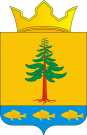 Администрация Григорьевского сельского поселенияНытвенского муниципального района Пермского края           ПОСТАНОВЛЕНИЕ24.11.2017 г.							  	                    	№ 67с. Григорьевское«Об утверждении плана реализации мероприятий по сбору и использованию денежных средств самообложения граждан Григорьевского сельского поселения»В соответствии с решением ТИК Нытвенского муниципального района № 26/246 от 11.09.2017 г., на основании решения Совета депутатов Григорьевского сельского поселения от 13.10.2011 г. № 558 «Об утверждении Положения о самообложении граждан Григорьевского сельского поселения», решения  Совет депутатов Григорьевского сельского поселения № 89 от 26.10.2017 г. «Об утверждении Порядка сбора и  использования денежных средств самообложения граждан в Григорьевском сельском поселении», ПОСТАНОВЛЯЮ:Утвердить план реализации мероприятий по сбору и использованию денежных средств самообложения граждан Григорьевского сельского поселения согласно приложению.Настоящее постановление опубликовать на официальном сайте Григорьевского сельского поселения.Контроль за исполнением постановления оставляю за собой.Глава Григорьевского сельского поселения                              А.Г. Вожаков                     Утвержден                                                        постановлением администрации                                                                     Григорьевского сельского поселения                                         от 24.11.2017 г. № 67ПЛАН РЕАЛИЗАЦИИмероприятий по сбору и использованию денежных средств самообложения граждан Григорьевского сельского поселения№ п/пНаименование мероприятияОтветственный исполнительСрок реализации1Проведение встреч со старостами и руководителями организаций Григорьевского сельского поселенияГлава поселения Декабрь 2017 г.Февраль 2018 г.2Вручение квитанций для перечисления средств самообложения гражданСпециалисты администрацииЯнварь 2018 г.3Сбор средств самообложенияБухгалтерия администрации Григорьевского сельского поселенияЯнварь-март 2018 г.4Формирование и отправка заявки для привлечения краевых средствГлавный специалист по экономике и финансамАпрель 2018 г.5Объявление конкурсных процедур по выполнению работ по ремонту сетей водоснабженияЗаместитель главы администрацииМай-июнь 2018 г.6Выполнение работ по ремонту сетей водоснабженияПодрядная организацияИюль-август 2018 г.7Контроль за ходом выполнения работЗаместитель главы администрацииИюль-август 2018 г.8Предоставление отчетностиБухгалтерия администрации Григорьевского сельского поселенияЯнварь 2018 г.- январь 2019 г.